AVISO N° 43/2023 CHAMAMENTO PÚBLICO PARA COTAÇÃO DE PREÇOSPROCESSO DE DISPENSA DE LICITAÇÃO Nº 43/2023-CMROBJETO: Uniforme para servidores e vereadores.A CÂMARA MUNICIPAL DE RIACHINHO, ESTADO DE MINAS GERAIS, no uso de suas atribuições legais, considerando a necessidade de promover processos transparentes em face das contratações DIRETAS através de DISPENSA DE LICITAÇÃO com fundamento no Art. 75, II da Lei Nº 14.133/21, torna público que realizará Chamamento Público para convocação de Pessoas Jurídicas para apresentarem propostas para o Produto/Serviço supracitado, conforme especificações e quantidades estabelecidas abaixo: Prazo para recebimento de proposta é até 05/09/2023. Através do e-mail: camara.riachinho@hotmail.com ou pessoalmente na sede da Câmara Municipal de Riachinho junto ao Departamento de Administração e Finanças, localizado na Rua Governador Valadares n° 391, horário de 08:00h às 13:00h.Bordado na cor branca:PODER LEGISLATIVO  fonte: arial black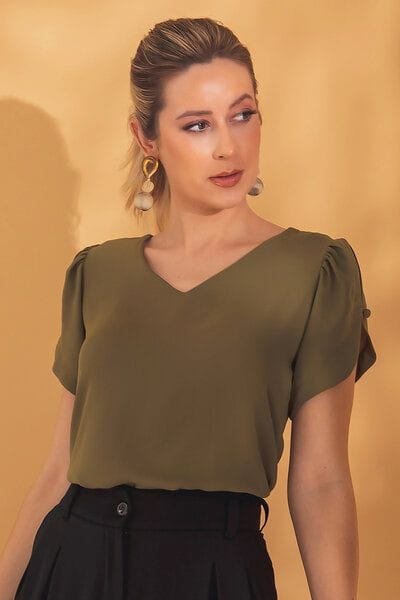 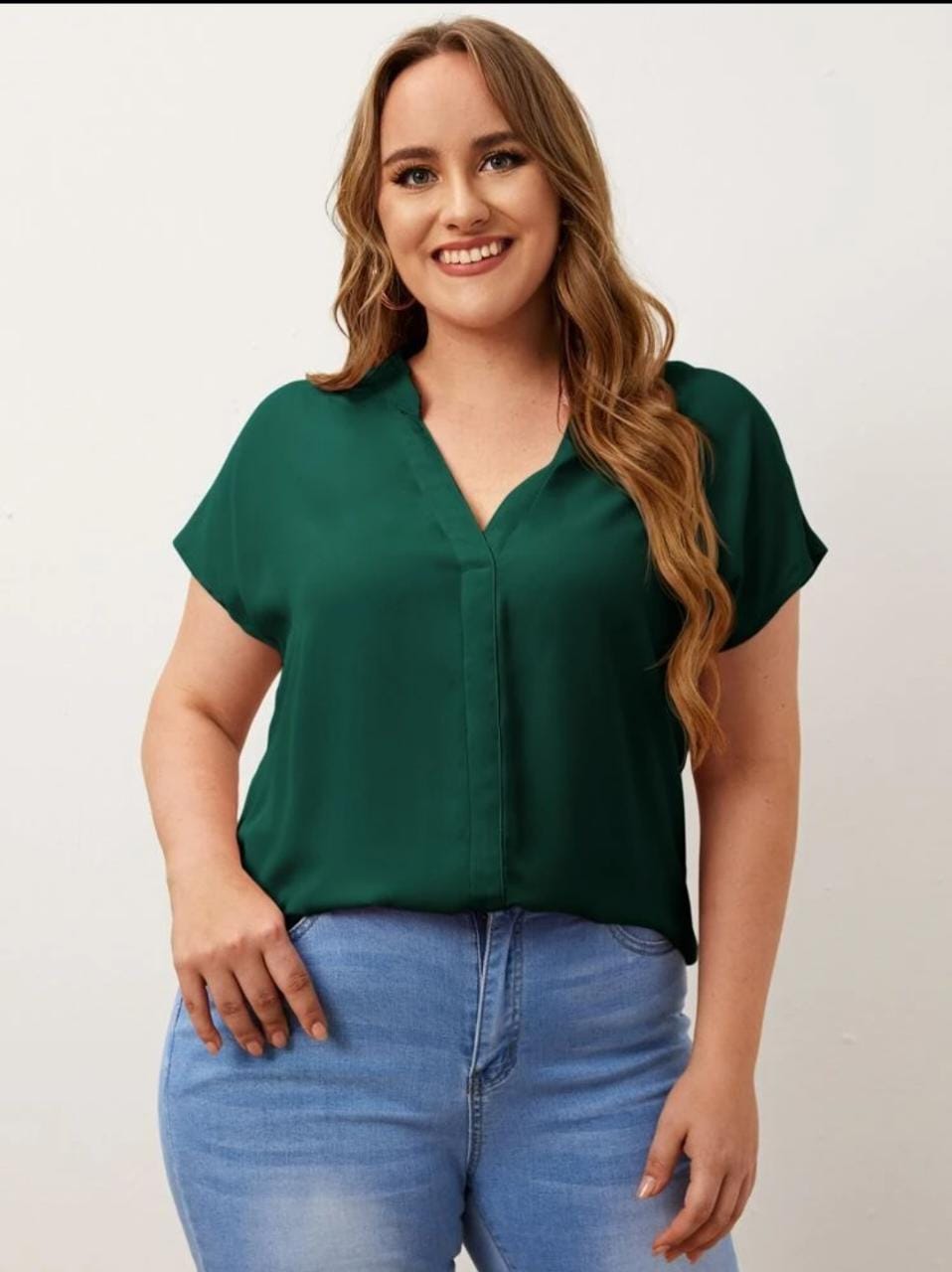 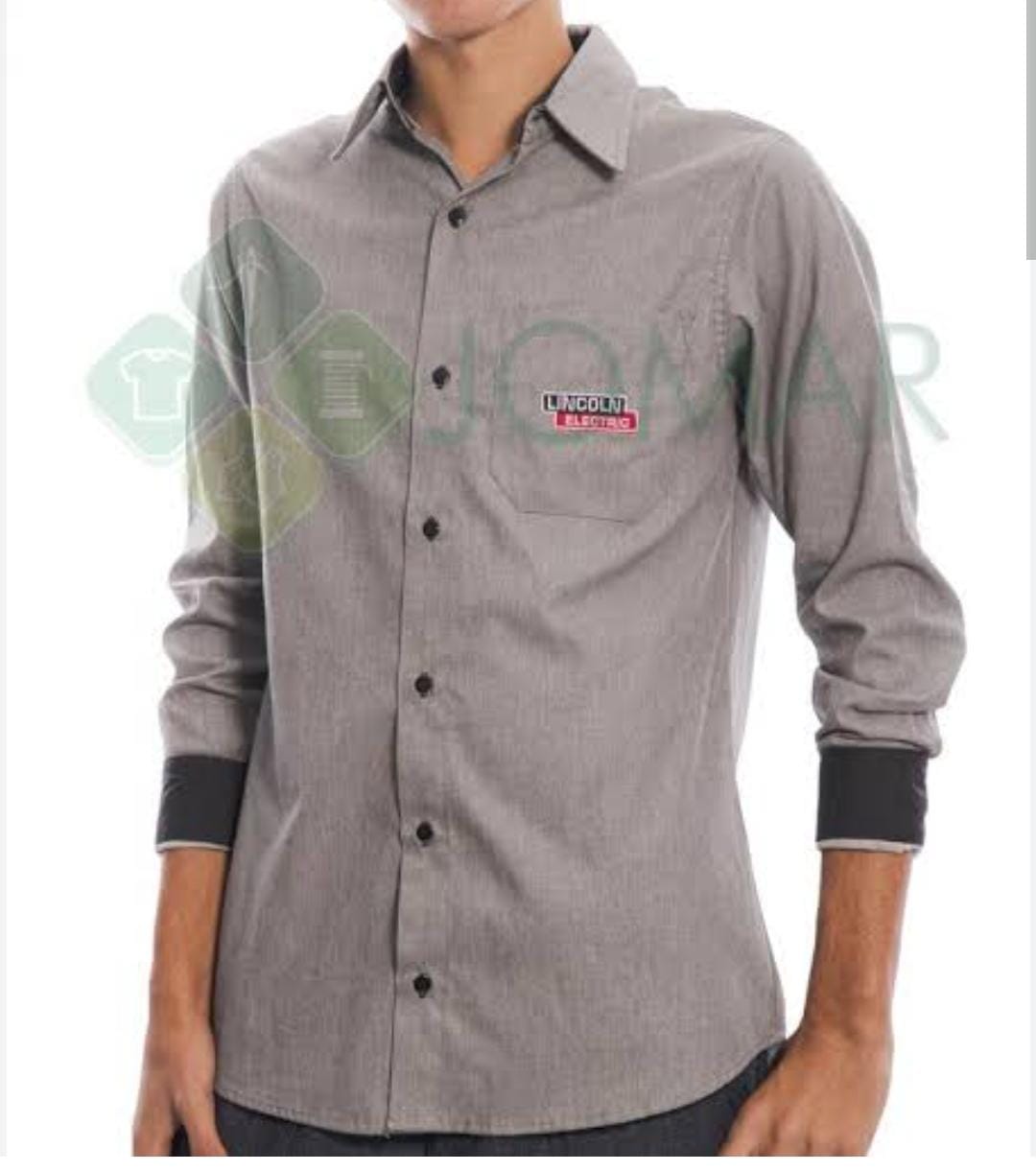 AOS INTERESSADOS: A PROPOSTA À PRESENTE COTAÇÃO DE PREÇOS DEVERÁ CONTER, MINIMAMENTE:a) Nº do processo constante no cabeçalho dessa cotação b) CNPJ e Razão Social do estabelecimento/empresa/prestador;c) Endereço completo do estabelecimento/empresa/prestador; d) Telefones de contato, e número de Fax, se houver; e) Endereço Eletrônico (e-MAIL); f) Prazo de validade da proposta de preços (mínimo de 60 dias); g) Nome, carimbo e assinatura de representante e/ou responsável pela proposta de preços apresentada; h) TODOS OS PRODUTOS PROPOSTOS DEVERÃO CONTER A INDICAÇÃO DE MARCA E MODELO OFERTADO, E ATENDER À DESCRIÇÃO E ESPECIFICAÇÕES NESTE DOCUMENTOOBSERVAÇÃO: Para todos os preços e valores propostos, entende-se estarem inclusos os custos, impostos e fretes (Preço CIF). Solicitamos, por gentileza, que nos seja dado retorno no prazo máximo de 03 dias úteis.MODELO PROPOSTA DE PREÇOS RAZÃO SOCIAL: _______________________________________________ CNPJ: ___________________/_______    Tel.: (____) __________-________ E-mail: ________________________________________________________Endereço:______________________________________________________Responsável:____________________________________________________ Apresentamos a presente proposta de preços, observadas as condições e especificações recebidas, válida por 60 (sessenta) dias, a contar desta data, na forma de simples cotação realizada pela CÂMARA MUNICIPAL DE RIACHINHO-MG, inscrita no CNPJ/MF sob o Nº. 25.222.217/0001-77, referente ao Processo de Dispensa de Licitação n° _____________. Observações:Riachinho /MG, _____ de ______________ de 2023.Atenciosamente, Carimbo CNPJ e assinaturaItemQuantidadeDescrição do objeto/serviço0105Camisa com bordado feminino – cor azul marinho – modelo nº 01 abaixo;0205Camisa com bordado feminino – cor azul marinho – modelo nº 02 abaixo;0314Camisa social manga longa masculina com bolso e bordado – cor azul marinho – modelo nº 03 abaixoItemQuantidadeDescrição do objetoValor UnitárioValor TotalValor TotalValor TotalValor TotalValor TotalR$